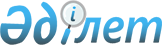 Об утверждении государственного образовательного заказа на дошкольное воспитание и обучение, размера родительской платы в дошкольных организациях города АлматыПостановление акимата города Алматы от 20 июля 2022 года № 3/342. Зарегистрировано Министерством юстиции Республики Казахстан 21 июля 2022 года № 28868.
      В соответствии со статьей 37 Закона Республики Казахстан "О местном государственном управлении и самоуправлении в Республике Казахстан", подпунктом 7-1) пункта 3 статьи 6 и пунктом 6 статьи 62 Закона Республики Казахстан "Об образовании", акимат города Алматы ПОСТАНОВЛЯЕТ:
      1. Утвердить государственный образовательный заказ на дошкольное воспитание и обучение, размер родительской платы в дошкольных организациях города Алматы, согласно приложению к настоящему постановлению.
      2. Коммунальному государственному учреждению "Управление образования города Алматы" в установленном законодательством порядке обеспечить:
      1) государственную регистрацию настоящего постановления в Министерстве юстиции Республики Казахстан;
      2) размещение настоящего постановления на интернет-ресурсе акимата города Алматы.
      3. Контроль за исполнением настоящего постановления возложить на курирующего заместителя акима города Алматы.
      4. Настоящее постановление вводится в действие по истечении десяти календарных дней после дня его первого официального опубликования. Государственный образовательный заказ на дошкольное воспитание и обучение,
размер родительской платы в дошкольных организациях образования города Алматы
      Сноска. Приложение в редакции постановления акимата города Алматы от 23.02.2024 № 1/119 (вводится в действие по истечении десяти календарных дней после дня его первого официального опубликования).
					© 2012. РГП на ПХВ «Институт законодательства и правовой информации Республики Казахстан» Министерства юстиции Республики Казахстан
				
      Аким города Алматы

Е. Досаев
Приложение
к постановлению
акимата города Алматы
от 20 июля 2022 года № 3/342
п/п
Вид дошкольной организации образования
Количество воспитанников
Средняя стоимость расходов на одного воспитанника в месяц (тенге) с сентября 2023 года
Размер родительской платы на одного ребенка за питание в месяц (тенге)
1
Ясли-сад (государственный)
37 120
52 368
25 000
2
Ясли-сад (частный)
42 943
52 368
25 000
3
Ясли-сад (специальные группы при государственных ясли-садах)
224
95 369
-
4
Ясли-сад (предшкольные группы при государственных ясли-садах)